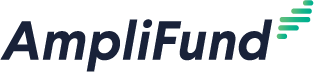 812 Huron Road East, Suite 550Cleveland, OH 44115www.amplifund.comBusiness Analyst PositionSoftware company AmpliFund in Cleveland, Ohio seeks one candidate for the position of Business Analyst.  Telecommuting is permitted. Interested candidates should mail resume and references to:  AmpliFund, 812 Huron Road Suite 550, Cleveland, Ohio  44115.